附件：2017中国棉纺织大会暨第五届第三次理事扩大会参会回执表注: 1、此表可复制或在本协会（ccta.org.cn）理事会专栏下载 2、报名方式： 请将参会回执表按表中内容填写完整，并于11月20日前通过传真、邮件等方式发至本协会秘书处。便于会务组提前预订房间，如没有回执视为自行解决住房。 3、联系方式： （1）中棉行协联系方式 联系人：杨秋蕾（13264257823）、刘春芳（18612009751）联系电话：010-80698853/80699537 传真：010-80699537 邮箱：cctahyzy@126.com 微信：13264257823、18612009751（2）会议地点：中兴和泰酒店 联系人：李睿    电话：15800579430地址：上海市浦东新区张江高科技园区科苑路866号单间：550元/间/晚；标间：500元/间/晚★★交通：虹桥火车站 地铁前往会议地点：虹桥火车站乘2号线，在张江高科站5口出（约1小时）。出租车前往会议地点：约130元左右。上海浦东国际机场地铁前往会议地点：浦东国际机场站乘地铁2号线东延伸段（广兰路方向），在广兰路站换乘地铁2号线（徐泾东方向），在张江高科站5口出（约1小时）。出租车前往会议地点：约110元左右。上海虹桥国际机场地铁前往会议地点：虹桥1号航站楼乘地铁10号线（新江湾城方向），在南京东路站换乘地铁2号线（广兰路方向），在张江高科站5口出（约1小时10分钟）。出租车前往会议地点：约130元左右。自驾：见下图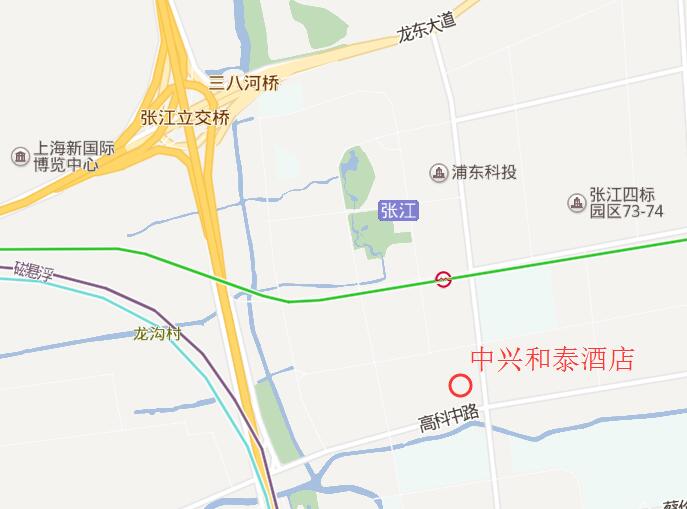 扫码关注中棉行协微信公众号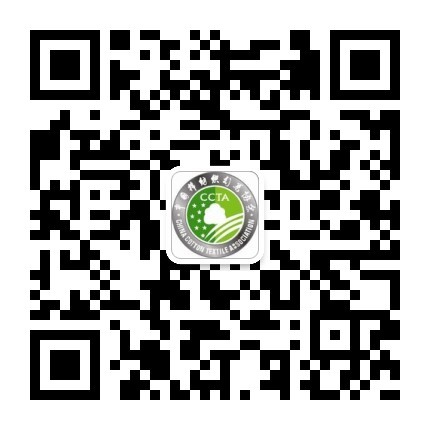 企业名称参会人姓名职务手机住宿预订请注明入住日期及天数〇单间  〇标间〇单间  〇标间是否参观上海纺机展是否参观上海纺机展